Centrum sociálních služeb Bystré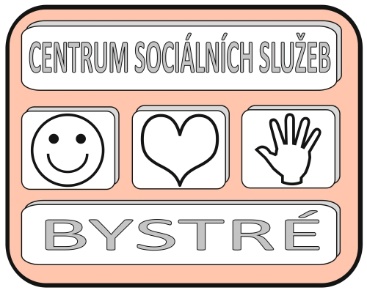 	číslo objednávkyCentrum sociálních služeb Bystré, Školní 319,  569 92 Bystrétel. č.ú. 78-996 844 0287/0100 KB Polička     IČO 75 00 79 32Nejsme plátci DPH.**************************************************************************************************************************************************************************Objednáváme:  -------------------------------------------------------------------------------------------------------------------------------------Způsob platby: faktura						Způsob odběru: osobněBystrém dne 12.12.2022					Schvaluji:  								Ředitel DNZ Bystré Mgr. Ivo Musil